РЕКОМЕНДАЦИИ   ПЕДАГОГА-ПСИХОЛОГАЗАНИМАТЕЛЬНЫЕ ИГРЫ ДЛЯ ВСЕЙ СЕМЬИУважаемые родители и дорогие обучающиеся, полезная информация для Вас.Каждая семья — это маленький и дружный коллектив. Для укрепления семейных уз, развития творчества и воображения сослужат хорошую службу — семейные игры.
Игры в семейном кругу нужны одинаково и взрослым, и детям. Они объединяют семью и заряжают позитивными эмоциями всех. Соревновательный дух и азарт очень сближают. А время, проведенное вместе, всегда вспоминается с добром и улыбкой.
Несомненная польза от семейных игр:активное общение всех членов семьиулучшение взаимопониманияразвитие воображенияполучение новых знанийпозитивные эмоциизаряд бодростиТак как же можно провести весело и с пользой свободный вечер?
Игры для всей семьи
Есть множество традиционных настольных игр: шахматы, нарды, карты, «Морской бой». Главное, учитывать пожелания и особенности всех членов семьи.
Рассмотрим на конкретных примерах, во что же еще можно поиграть в семейном кругу на досуге. Интересные игры для всей семьи разделим на символические категории так, чтобы каждый нашел то, что ему нужно!
Играем всей семьей за столом
Настольные игры для всей семьи являются прекрасной альтернативой компьютерным боям. Удобство игр за столом в том, что они продаются в готовых наборах. При желании их можно изготовить самим с помощью фломастеров и бумаги.
Вот некоторые интересные настольные игры для всей семьи:
Классическое лото
Популярная игра с пузатыми бочонками и карточками. Участники разбирают по несколько карточек. Ведущий достает бочонки и оглашает изображенные цифры. Побеждает тот, кто быстрее закроет все цифры.
Монополия
Экономическая игра подходит для любых возрастов. Суть игры довольно проста – нужно разумно использовать стартовый капитал. Победитель тот, кто оставил соперников банкротами.
Игры на развитие воображения
В такие наборы игр входят карточки с изображениями. Их нужно угадывать разными способами. К популярным комплектам относятся: Имаджинариум, Диксит, Кодовые имена, Муза.
Эрудит или Скрэббл
Полезная и увлекательная игра на развитие эрудиции и знаний. Игроки отвечают на вопросы из карточек и зарабатывают очки. В других вариациях игры, составляются слова из доставшихся карточек.

Мафия
Игра не теряет популярности из-за увлекательного детективного сюжета и простых правил. Участники игры делятся на мафиози и честных горожан. Честные граждане хотят избавиться от мафиози. Загадка в том, что никто не знает, кто есть кто. Исход игры частенько бывает непредсказуем.

Любимые настольные игры

Творческие игры и конкурсы
Семейные игры и конкурсы развивают творческое мышление, фантазию, способствуют сближению участников. Наиболее увлекательным, игровой процесс делают несложные правила и эмоции членов семьи. Это веселые игры для всей семьи, которые заряжают энтузиазмом и энергией радости.

Веселая пантомима
У этой игры много названий: ассоциации, крокодил, угадай-ка и так далее. Участники игры показывают мимикой и жестами слова или фразы. Карточки с заданиями готовятся заранее.

Игра в слова
Необходимо выбрать область для слов: имена, еда, предметы. Играть очень просто. Каждый участник называет слово на букву, которым заканчивается предыдущее слово. Альтернативой является «Игра в города».
Из разряда словесных игр не только веселая, но и игра, которая учит находить решения, весьма интересна игра «К Сожалению... К счастью!». Подробнее о ней посмотрите в видео:

Рисуем вместе
Для творческого занятия понадобится ватман, фломастеры и безграничная фантазия. Можно нарисовать семейный коллаж. Каждый рисует другого члена семьи, например: в виде растения, животного, инопланетного существа. Море позитива обеспечено.

Домашний театр
Игра в «театр» развивает воображение и кругозор. Для домашних постановок подойдут общеизвестные сказки. Роли распределяются согласно статусу семьи, а реквизитом послужат подручные вещи. Если в вашей семье есть ещё и маленькие детки, то можно начать с простого репертуара: Репка, Красная Шапочка, Колобок и так далее.

«Наша сказка»
В этой игре совсем не нужно наряжаться и двигаться. Играть нужно так. Придумывается тема и первое предложение. Теперь игроки стараются продолжить сказку и по очереди называют последовательные фразы. Продолжительность истории зависит от фантазии и терпения участников.

Подвижные игры для всей семьи дома и на улице
Подвижные игры требуют места и хорошего настроения. Их можно организовать в просторном помещении или во время отдыха на природе.

Твистер
Чтобы поиграть в эту интересную игру, нужно приобрести набор Твистер. В набор входит специальное поле с разметкой из разноцветных пятен. Ведущий крутит барабан. Он указывает, куда нужно шагнуть игрокам. В процессе игры участники закручиваются в немыслимые позы.

Маскарад
Этот своеобразный костюмированный бал подойдет как для разнообразия обычных будней, так и для семейных праздников. Участники образуют круг и танцуют. В центре круга находится мешок с самыми разнообразными потешными вещами: очками, панталонами, колпаками и т. д. Присутствующие одевают по очереди на себя предметы одежды, продолжая танцевать. К концу танцев все приобретают нелепый и забавный вид. Под занавес устраивается показ мод.

Фанты
Для игры в фанты нужно подготовиться заранее. На листочках бумаги пишутся забавные и творческие задания:
- зажигательно станцуй
- песенку ты нам пропой
- крылышками помаши, и как бабочка спляши
- проживаешь без забот, расскажи нам анекдот
и так далее
Все получившие задания, поочередно их выполняют и получают призы или аплодисменты.

Спортивные игры
Летним вечером на лужайке во дворе не обойтись без спортивных игр и соревнований. Каждая семья сама выбирает игры, полагаясь на физические возможности и подручный инвентарь. Поднимают настроение и спортивный дух: мини-футбол, волейбол, бадминтон, веселые эстафеты и другие.

«Ловкий дворник»
Уборку комнаты превращаем в веселую забаву: на время собрать разбросанные игрушки, протереть пыль и полить цветы. Также, раскидав предварительно детские носочки по комнате, можно попытаться под музыку собрать их обратно по парам.
Также, всей семьей можно отлично играть в догонялки, кошки-мышки, жмурки, в снежки и водить хороводы. Главное, чтобы это было весело, дружно и вместе.
	Эти веселые и интересные семейные игры сплотят и развеселят всех членов семьи, включая дедушек и бабушек. Разумеется, это далеко не полный список игр. Наверняка, у каждого найдется, чем дополнить этот перечень семейных забав. Когда пролетят года, дети будут с улыбкой вспоминать именно эти позитивные игровые моменты. А играть в них можно и в будни, и в праздники...

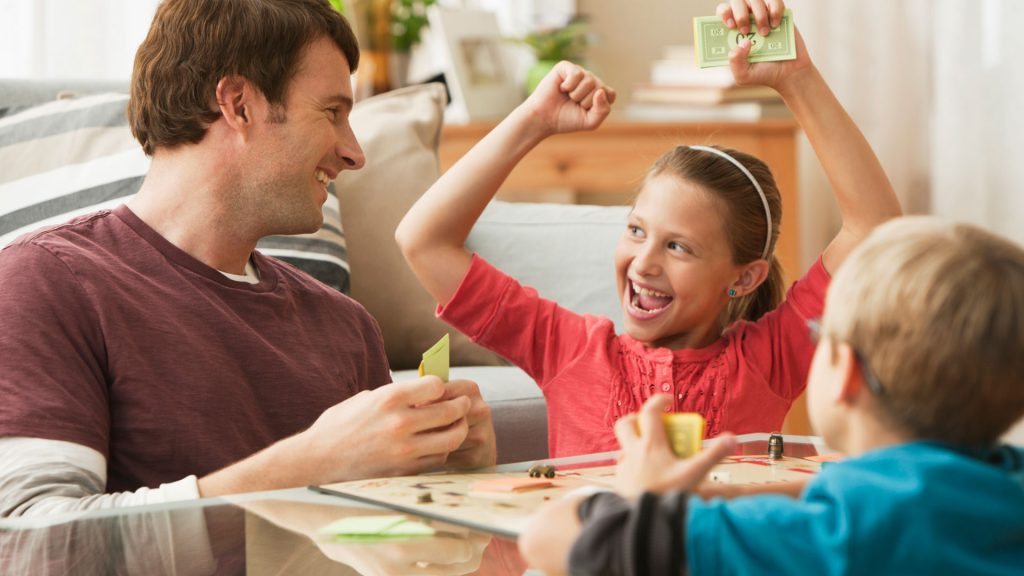 Веселого семейного досуга!